STATION 1Find the value of c such that each expression is a perfect-square trinomial.STATION 2Solve each equation by completing the square. If necessary, round to the nearest hundredth.Solve each equation by completing the square. If necessary, round to the nearest hundredth.STATION 4Use the quadratic formula to solve each equation.STATION 5Use the quadratic formula to solve each equation.STATION 6Find the number of solutions of each equation.STATION 1: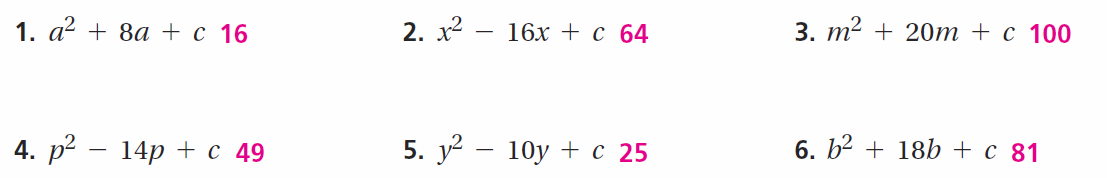 STATION 2: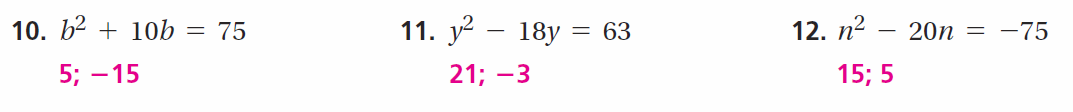 STATION 3: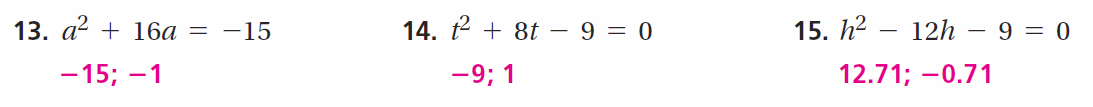 STATION 4: 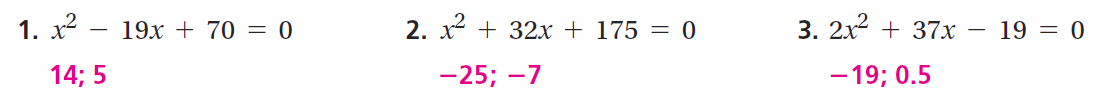 STATION 5: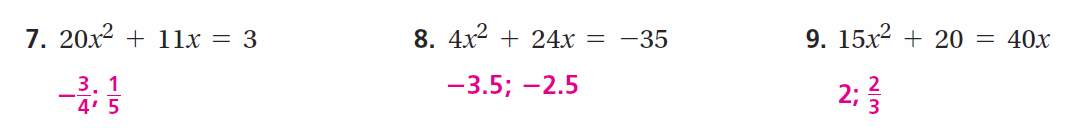 STATION 6: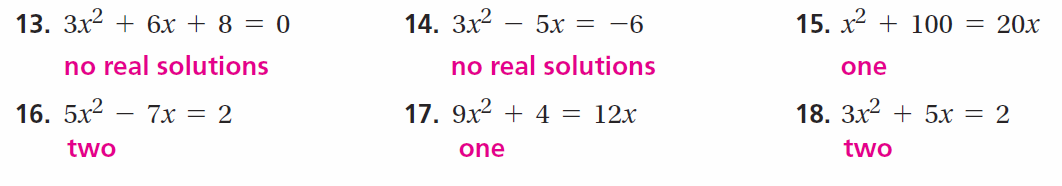 1. a2 + 8a + c2. x2  16x + c3. m2 + 20m + c4. p2  14p + c5. y2  10y + c6. b2 + 18b + c10. b2 + 10b = 7511. y2  18y = 6312. n2  20n = 75STATION 313. a2 + 16a = 1514. t2 + 8t  9 = 015. h2  12h  9 = 01. x2  19x + 70 = 02. x2 + 32x + 175 = 03. 2x2 + 37x  19 = 07. 20x2 + 11x = 38. 4x2 + 24x = 359. 15x2 + 20 = 40x13. 3x2 + 6x + 8 = 013. 3x2 + 6x + 8 = 014. 3x2  5x = 614. 3x2  5x = 615. x2 + 100 = 20x15. x2 + 100 = 20x16. 5x2  7x = 216. 5x2  7x = 217. 9x2 + 4 = 12x17. 9x2 + 4 = 12x18. 3x2 + 5x = 218. 3x2 + 5x = 2